Chcemy dowiedzieć się, co myślisz o wybranych sprawach dotyczących naszej szkoły. Dzięki Twojej opinii możemy spróbować zmienić w niej coś na lepsze. Ankieta jest anonimowa, to znaczy, że nie podpisujesz się w niej i nikt nie będzie wiedział, kto ją wypełnił. Bardzo prosimy Cię o szczere odpowiedzi.Poniżej znajduje się lista zdań. Przeczytaj uważnie każde z nich i zastanów się, w jakim stopniu się z nim zgadzasz. Wstaw X w jedną kratkę w każdym wierszu.Dziękujemy za wypełnienie ankiety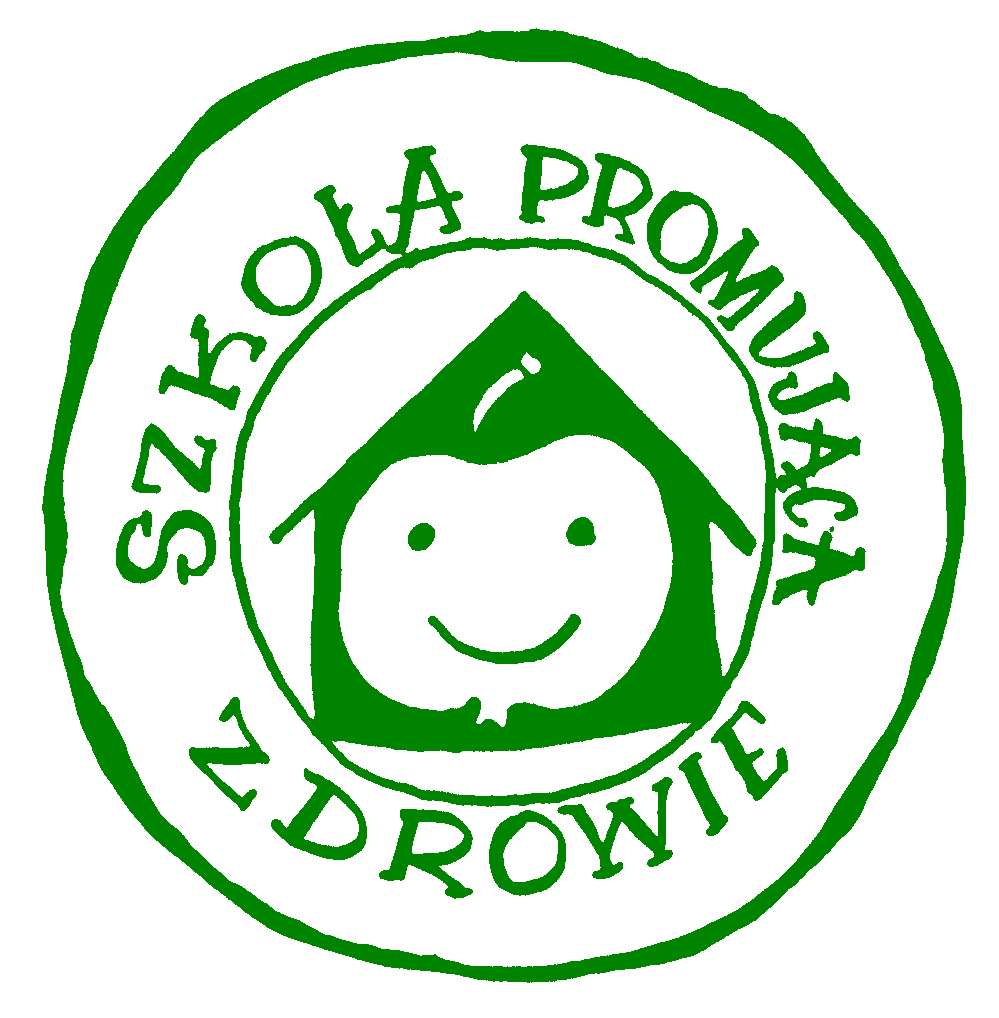 ZAŁĄCZNIK NR 2Ankieta dla uczniów1234TakRaczej takRaczej nieNieZnaczenie zdrowia w mojej szkoleZnaczenie zdrowia w mojej szkoleZnaczenie zdrowia w mojej szkoleZnaczenie zdrowia w mojej szkoleZnaczenie zdrowia w mojej szkoleW mojej szkole uważa się, że zdrowie i dobre samopoczucie jest ważną sprawą62121Wyjaśniono mi, co to znaczy, że moja szkoła jest szkołą promującą zdrowie62112Atmosfera w mojej klasie i szkoleAtmosfera w mojej klasie i szkoleAtmosfera w mojej klasie i szkoleAtmosfera w mojej klasie i szkoleAtmosfera w mojej klasie i szkoleNauczyciele ustalają z nami reguły (zasady) pracy na lekcjach45291Nauczyciele pytają nas o zdanie w sprawach, które nas dotyczą15101Nauczyciele biorą pod uwagę nasze opinie31386Nauczyciele traktują mnie sprawiedliwie2041113Nauczyciele są dla mnie życzliwi403221Nauczyciele dostrzegają to, w czym jestem dobra/-y403221Nauczyciele pomagają mi, kiedy mam jakieś kłopoty lub trudności304122Uczniowie w mojej klasie są dla siebie życzliwi32403Uczniowie w mojej klasie akceptują (przyjmują) mnie takim, jakim jestem323931Gdy jakiś uczeń w mojej klasie ma jakiś kłopot, inny uczeń stara się mu pomóc41313Uczniowie w mojej klasie dokuczają sobie rzadko lub wcale 
(np. rzadko przezywają się, ośmieszają, popychają, biją się ze sobą) 461982Uczniowie w mojej klasie starają się, aby nikt nie był pozostawiony 
na uboczu  393141Uczenie się o zdrowiu  Uczenie się o zdrowiu  Uczenie się o zdrowiu  Uczenie się o zdrowiu  Uczenie się o zdrowiu  Na lekcjach różnych przedmiotów zajmujemy się tematami dotyczącymi naszego zdrowia i samopoczucia 57972Na godzinach wychowawczych omawiamy tematy dotyczące zdrowia 
i dbałości o nie452352Możemy proponować tematy o zdrowiu, które nas interesują6096Zajęcia na temat zdrowia i samopoczucia są dla mnie ciekawe501825To, czego uczę się o zdrowiu w szkole, zachęca mnie do dbania 
o nie581133Warunki w szkole i organizacja zajęć Warunki w szkole i organizacja zajęć Warunki w szkole i organizacja zajęć Warunki w szkole i organizacja zajęć Warunki w szkole i organizacja zajęć W mojej szkole jest czysto294141Toalety i umywalnie w szkole są czyste i prawie zawsze jest w nich papier toaletowy, mydło, jednozrazowe ręczniki lub suszarki1737129Uczniowie zachowują porządek i dbają o czystość w szkole 
(np. nie śmiecą, nie niszczą sprzętu) 4420831234TakRaczej takRaczej nieNiePrzy sprzyjającej pogodzie możemy spędzać przerwy międzylekcyjne na powietrzu5223W klasie zwykle codziennie zjadamy drugie śniadanie wspólnie 
z nauczycielem3322317Jeśli jem obiad w stołówce szkolnej, mogę go zjeść spokojnie, 
bez pośpiechu (jeśli nie jesz obiadów w szkole, opuść ten punkt)2531Moje samopoczucie w szkoleMoje samopoczucie w szkoleMoje samopoczucie w szkoleMoje samopoczucie w szkoleMoje samopoczucie w szkoleZwykle dobrze czuję się w szkole40341Lubię być w szkole323373W szkole czuję się bezpiecznie111311Co powoduje, że DOBRZE czujesz się w szkole?–wpiszCo powoduje, że ŹLE czujesz się w szkole?–wpiszCo zrobiłaś/-eś dla swojego zdrowia w ostatnim roku?Co zrobiłaś/-eś dla swojego zdrowia w ostatnim roku?Co zrobiłaś/-eś dla swojego zdrowia w ostatnim roku?Niżej podano przykłady działań, które sprzyjają zdrowiu i dobremu samopoczuciu. 
Pomyśl, czy w ostatnim roku podejmowałaś/-eś takie działania. Wstaw X w jedną kratkę w każdym wierszuNiżej podano przykłady działań, które sprzyjają zdrowiu i dobremu samopoczuciu. 
Pomyśl, czy w ostatnim roku podejmowałaś/-eś takie działania. Wstaw X w jedną kratkę w każdym wierszuNiżej podano przykłady działań, które sprzyjają zdrowiu i dobremu samopoczuciu. 
Pomyśl, czy w ostatnim roku podejmowałaś/-eś takie działania. Wstaw X w jedną kratkę w każdym wierszu12TakNieStaram się być bardziej aktywna/-ny fizycznie (np. więcej chodzić, biegać, jeździć na rowerze, ćwiczyć, tańczyć, uprawiać sport)638Zwracam większą uwagę na to, jak się odżywiam (np. jem codziennie śniadanie, 
jem codziennie owoce i warzywa, piję więcej mleka lub kefiru/jogurtu, ograniczam słodycze, chipsy)5619Ograniczam czas spędzany przy komputerze, tablecie, smartfonie, na oglądaniu telewizji4926Bardziej dbam o higienę osobistą (np. czyszczę zęby co najmniej 2 razy dziennie,  często myję ręce)741Staram się w ciągu dnia znajdować czas na odpoczynek, przyjemne zajęcia 
(np. zabawę, hobby)6015Staram się myśleć o sobie pozytywnie (dostrzegać swoje zalety, sukcesy)669Proszę kogoś o pomoc, gdy mam jakieś kłopoty6411Kiedy zdarza mi się nieporozumienie z koleżankami/kolegami, staram się rozwiązywać je pokojowo (bez kłótni, bójek, agresji) 669